Sequência didática 2Unidade temáticaAs linguagens da arteObjetivosCompreender algumas características e elementos que compõem a música: sons e ritmo.Entender o conceito de paisagem sonora.Habilidades da BNCC – 3a versão(EF15AR14) Perceber e explorar os elementos constitutivos e as propriedades sonoras da música (altura, intensidade, timbre, melodia, ritmo etc.), por meio de jogos, brincadeiras, canções e práticas diversas de composição/criação, execução e apreciação musical.(EF15AR15) Explorar fontes sonoras diversas, como as existentes no próprio corpo (palmas, voz, percussão corporal), na natureza e em objetos cotidianos, reconhecendo timbres e características de instrumentos musicais variados.(EF15AR17) Experimentar improvisações, composições e sonorização de histórias, entre outros, utilizando vozes, sons corporais e/ou instrumentos musicais convencionais ou não convencionais, de modo individual, coletivo e colaborativo.Gestão de sala de aulaOs estudantes devem estar organizados em roda, dentro da sala de aula, com as carteiras afastadas, ou no pátio. Número de aulas estimado2 aulas de 50 minutos cada uma.AULA 1Conteúdo específicoMúsica: cantigas de roda.Recursos didáticosGravação de cantigas de roda para serem reproduzidas durante a atividade (por meio de tocador de CD, celular ou outros aparelhos que reproduzam sons).Sala com as carteiras afastadas ou pátio.EncaminhamentoForme uma roda com os estudantes. Eles podem estar sentados, nesse primeiro momento.Inicie a conversa perguntando como eles definem “música”. Deixe que os estudantes se expressem livremente. Ouça as respostas e complemente-as com suas palavras. É importante que eles entendam que música é a combinação de sons e ritmos. O ritmo organiza, no tempo, os sons que se alternam entre fracos e/ou fortes, curtos e/ou longos.Para exemplificar, utilize cantigas de roda. Peça aos estudantes que fiquem em pé e acompanhem as cantigas batendo palmas e o pé para marcar o ritmo; auxilie-os iniciando as batidas. Peça a eles que fiquem atentos aos sons fortes, tentando acentuá-los. Oriente-os a perceber a regularidade dos sons e a prestar atenção uns aos outros, para que todos estejam em sintonia. Além das cantigas gravadas e reproduzidas em sala de aula, os estudantes podem escolher brincadeiras que tenham músicas ou canções como acompanhamento, para encerrar a atividade. AULA 2Conteúdo específicoPaisagem sonora.Recursos didáticosSala com as carteiras afastadas ou pátio. Caderno e lápis de grafite para anotações.EncaminhamentoInicie a aula explicando aos estudantes que uma paisagem sonora é composta dos sons característicos de determinado ambiente. Por exemplo, sons de motores, buzinas, pneus derrapando no asfalto, vozes, passos etc. formam a paisagem sonora de uma rua movimentada. Peça outros exemplos para os estudantes e verifique se eles compreenderam o conceito.Em seguida, oriente-os a ficar em silêncio por cerca de 2 minutos (cronometre o tempo) e ouvir os sons da escola. Eles podem andar pelo espaço ou ficar sentados em roda. Peça que falem o máximo de sons que conseguiram distinguir, desde os próprios sons e os dos colegas até aqueles que ouviram ao longe. Anote na lousa o que ditarem. Por fim, faça uma tabela na lousa com três colunas: sons produzidos pela natureza, sons produzidos pelo ser humano e sons produzidos por máquinas. Em seguida, solicite que classifiquem os sons anotados nessas três categorias. Auxilie-os a denominar o som dentro da categoria que o define, quando tiverem dificuldade.Atividades complementaresSelecione imagens de alguns instrumentos musicais e apresente-as aos estudantes, com os respectivos sons. Pergunte se eles conhecem esses instrumentos, se já viram ou ouviram algum deles. Converse com os estudantes sobre se eles sabem como esses instrumentos são tocados: soprando-os, batendo neles ou dedilhando-os. Deixe que eles falem livremente sobre suas impressões e, ao longo da conversa, complemente as respostas, fazendo as considerações que julgar pertinentes.Mostre para os estudantes vídeos de apresentações musicais com instrumentos não convencionais: percussão corporal, beatbox, objetos como vassouras, tambores, latas etc. Sugerimos, como referências, os grupos Barbatuques e Stomp. Pergunte se eles já haviam visto alguma apresentação dessa maneira, o que acharam, se o que esses grupos apresentaram é música. A seguir, complemente as respostas dos estudantes.Aferição e formas de acompanhamento dos objetivos de aprendizagemSugestões para acompanhar o desenvolvimento dos estudantesEscolha uma parlenda e leve a letra para a turma. Abra espaço na sala afastando as carteiras ou leve o grupo para o pátio e forme uma roda. A brincadeira consiste em pedir ao grupo que declame as estrofes e depois vocalize as vozes e atividades dos personagens da parlenda. Para isso, leia a parlenda com eles. Não há sons “certos” ou “errados” para essa atividade; valem a participação e o exercício de imaginação. A habilidade favorecida é a EF15AR15. Na sala de aula, organize os estudantes em roda, com as carteiras afastadas, ou leve-os para o pátio. Peça a eles que experimentem diferentes sons com o corpo: bater palmas (com as mãos esticadas, para um som mais agudo, ou com as mãos formando uma concha, para um som mais grave); bater as mãos nas pernas e no peito, bater os pés no chão; estalar os lábios, assoviar, bater nas bochechas etc. Essa atividade favorece as habilidades EF15AR14 e EF15AR15. LegendaLegendaTexto em pretoObjetivo de aprendizagem.Texto em azulForma de acompanhar o desenvolvimento das aprendizagens.SimNãoParcialmente1. Os estudantes são capazes de compreender algumas características e elementos que compõem a música: sons e ritmo?Leve para a aula um metrônomo (há aplicativos gratuitos que você pode baixar no telefone celular). Mostre para os estudantes como ele funciona e altere a velocidade, para que percebam a mudança na pulsação. Peça que batam palmas conforme as batidas do metrônomo.Leve para a aula um metrônomo (há aplicativos gratuitos que você pode baixar no telefone celular). Mostre para os estudantes como ele funciona e altere a velocidade, para que percebam a mudança na pulsação. Peça que batam palmas conforme as batidas do metrônomo.Leve para a aula um metrônomo (há aplicativos gratuitos que você pode baixar no telefone celular). Mostre para os estudantes como ele funciona e altere a velocidade, para que percebam a mudança na pulsação. Peça que batam palmas conforme as batidas do metrônomo.Leve para a aula um metrônomo (há aplicativos gratuitos que você pode baixar no telefone celular). Mostre para os estudantes como ele funciona e altere a velocidade, para que percebam a mudança na pulsação. Peça que batam palmas conforme as batidas do metrônomo.2. Os estudantes conseguem entender o conceito de paisagem sonora?Escolha imagens de diferentes ambientes e apresente-as aos estudantes. Solicite que escrevam quais são os sons que caracterizam cada paisagem. Peça que compartilhem suas respostas e as complementem com as dos colegas.Escolha imagens de diferentes ambientes e apresente-as aos estudantes. Solicite que escrevam quais são os sons que caracterizam cada paisagem. Peça que compartilhem suas respostas e as complementem com as dos colegas.Escolha imagens de diferentes ambientes e apresente-as aos estudantes. Solicite que escrevam quais são os sons que caracterizam cada paisagem. Peça que compartilhem suas respostas e as complementem com as dos colegas.Escolha imagens de diferentes ambientes e apresente-as aos estudantes. Solicite que escrevam quais são os sons que caracterizam cada paisagem. Peça que compartilhem suas respostas e as complementem com as dos colegas.Quadro de habilidades essenciaisConsiderando as habilidades da BNCC – 3a versão empregadas neste bimestre, as que consideramos essenciais para que os estudantes possam dar continuidade aos estudos são:(EF15AR14) Perceber e explorar os elementos constitutivos e as propriedades sonoras da música (altura, intensidade, timbre, melodia, ritmo etc.), por meio de jogos, brincadeiras, canções e práticas diversas de composição/criação, execução e apreciação musical.(EF15AR15) Explorar fontes sonoras diversas, como as existentes no próprio corpo (palmas, voz, percussão corporal), na natureza e em objetos cotidianos, reconhecendo timbres e características de instrumentos musicais variados.FICHA PARA AUTOAVALIAÇÃOFICHA PARA AUTOAVALIAÇÃOFICHA PARA AUTOAVALIAÇÃOFICHA PARA AUTOAVALIAÇÃOMARQUE X NA CARINHA QUE RETRATA MELHOR O QUE VOCÊ SENTE AO RESPONDER A CADA QUESTÃO.MARQUE X NA CARINHA QUE RETRATA MELHOR O QUE VOCÊ SENTE AO RESPONDER A CADA QUESTÃO.MARQUE X NA CARINHA QUE RETRATA MELHOR O QUE VOCÊ SENTE AO RESPONDER A CADA QUESTÃO.MARQUE X NA CARINHA QUE RETRATA MELHOR O QUE VOCÊ SENTE AO RESPONDER A CADA QUESTÃO.
SIM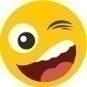 
MAIS OU MENOS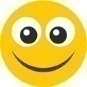 
NÃO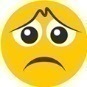 COMPREENDI O QUE É RITMO NA MÚSICA?ENTENDI O SIGNIFICADO DE PAISAGEM SONORA?CONSEGUI PERCEBER OS DIFERENTES SONS QUE SÃO PRODUZIDOS PELA NATUREZA, PELO SER HUMANO E PELAS MÁQUINAS?PARTICIPEI ATIVAMENTE DAS ATIVIDADES?COLABOREI COM OS MEUS COLEGAS?NAS QUESTÕES EM QUE VOCÊ RESPONDEU NÃO, O QUE ACREDITA QUE PRECISA FAZER PARA MELHORAR?____________________________________________________________________________________________________________________________________________________________________________________________________________________________________________________________________________________________________________________________________________________________________________________________________________________________________________________________________________________________________________________________________________________________________________________________________________NAS QUESTÕES EM QUE VOCÊ RESPONDEU NÃO, O QUE ACREDITA QUE PRECISA FAZER PARA MELHORAR?____________________________________________________________________________________________________________________________________________________________________________________________________________________________________________________________________________________________________________________________________________________________________________________________________________________________________________________________________________________________________________________________________________________________________________________________________________NAS QUESTÕES EM QUE VOCÊ RESPONDEU NÃO, O QUE ACREDITA QUE PRECISA FAZER PARA MELHORAR?____________________________________________________________________________________________________________________________________________________________________________________________________________________________________________________________________________________________________________________________________________________________________________________________________________________________________________________________________________________________________________________________________________________________________________________________________________NAS QUESTÕES EM QUE VOCÊ RESPONDEU NÃO, O QUE ACREDITA QUE PRECISA FAZER PARA MELHORAR?____________________________________________________________________________________________________________________________________________________________________________________________________________________________________________________________________________________________________________________________________________________________________________________________________________________________________________________________________________________________________________________________________________________________________________________________________________